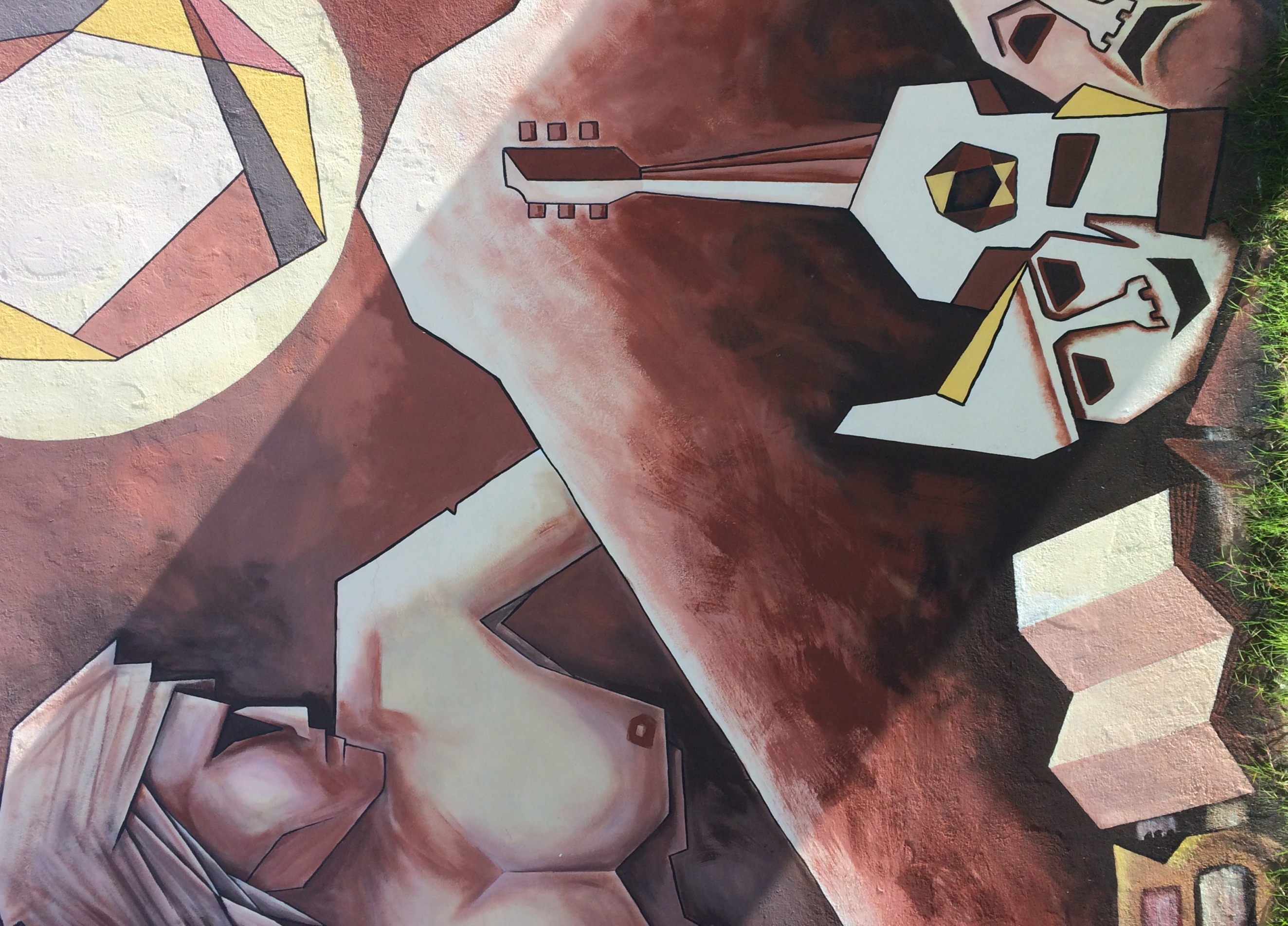                 17 – 18 – 19 y 20                  DE OCTUBRE de 2018E                CLUB DEMOCRÁTICO                  De 9 a 12 hs. y de 14 a 22 hs.                         a. ORGANIZA: INTENDENCIA DEPARTAMENTAL DE  TACUAREMBÓAPOYAN:     CÁMARA DEL LIBRO DEL URUGUAY                      CÁTEDRA WASHINGTON  BENAVIDES                       INSPECCIÓN DEPARTAMENTAL DE ENSEÑANZA PRIMARIA                                                               ARTÍSTICA: Fragmento  mural de Ángel Juárez 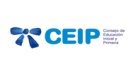 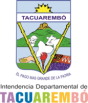 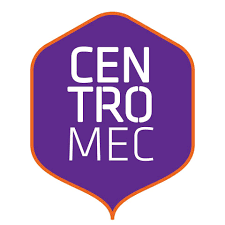 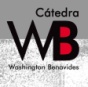 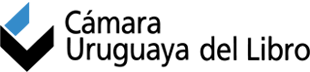  Martes 16 de octubreHora: 10.30 - Casa de la CulturaActo de reinauguración de la sede de la Biblioteca Sara de Ibáñez, con su nueva estructura y ampliaciónPresencia del Sr. Intendente Departamental Dr. Eber Da RosaHora: 10:45 - Casa de la CulturaInauguración de la Exposición itinerante del Museo del Carnaval de MontevideoMiércoles 17 de OctubreHora: 9 a 18 - Club del Libro “De Vera”18 de Julio No. 304 -Exhibición de la Biblioteca de nuestro escritor Tomás de Mattos. Visita guiada.Hora  10:00 - Club DemocráticoCeremonia de Inauguración de la 4ta. Feria del libro y de la  lectura. Acto protocolar de apertura. Palabras de un integrante del Ejecutivo Comunal. Actuación de Orquesta Tacuarembó.Hora: 10:20 - Club DemocráticoInauguración de la Exposiciones: “Patrimonio material de Tacuarembó”.Muestra de fotografías del Taller del Profesor Gustavo Alsó de Casa de la Cultura y “Diego y Frida, una sonrisa en el camino”. Fotografías de Diego Rivera y Frida Kalo por varios artistas. Embajada de MéxicoHora: 10:30 - Club DemocráticoProfesor Fernando Lorenzo presenta “A TI TE RECUENTO” Cuenta cuentos con títeresHora: 10:45 - Club DemocráticoMuestra didáctica para estudiantes y público en general,  de Orquesta Tacuarembó con sus diferentes instrumentos de ejecución.Hora: 14:00 - Club DemocráticoTaller con la Encargada  de la Oficina de Estudios de la Embajada de Italia Profesora Antonella  Agostini sobre el libro  “PINOCHIO” (Pinocho) de Carlo Callodi. Embajada de Italia.Hora: 14:50 - Club DemocráticoProfesor Fernando Lorenzo presenta “A TI TE RECUENTO” Cuenta cuentos con títeresHora: 15:15 - Club DemocráticoActuación del “Ballet Departamental Rumbo Norte” bajo la Dirección del Profesor  Álvaro Cuello.Presenta “Rumbo al Norte” Cuadro de Rancho. Danzas bailadas en los ranchos de campaña (polkas, chamarritas, rancheras, etc.) y Taller con escolares.Hora: 16:00 - Club DemocráticoCharla demostrativa del Profesor Carlos Larregui“El regreso a nuestros orígenes a través de la arcilla”Hora: 18:30- Club DemocráticoJuan Andrés Pardo presenta el libro “Un gran tour”. Al rescate de nuestra identidad. Dirección de TurismoHora: 19:30 - Club DemocráticoAlain Saint Saens (francés) Presentación del  libro “Poesía de los países GUAY”Hora: 20:30 - Club DemocráticoActuación del  Grupo de Danza e Iglesia de de la Calle  “ABBA EMANUEL”Jueves 18 de OctubreHora: 09 a 11 - Casa de la CulturaTaller sobre la guitarra venezolana “CUATRO” Guitarra y Música Coral por parte de los venezolanos José Jesús Gómez y Jesús González Brito.Hora: 10:00 - Club DemocráticoTaller de audiovisuales- Profesor Gustavo Duarte.Presentación de cortos realizados por el Taller de Audiovisuales Hora 10:30 -  Club DemocráticoMuestra del Taller de violines del Profesor Gabriel GómezHora: 11:00 - Club DemocráticoLoreley Molinelli presenta taller de literatura infantil para niños  Hora: 14:00 - Club DemocráticoLoreley Molinelli presenta taller de literatura infantil para niñosy su libro “Desde la fé”Hora: 15:00 a 17:30 – Biblioteca  “J.M.Oliver”Centro de Barrio N 3Plan Ibirapitá presenta “El Instrumento”Espacio libre con acceso al mundo de la literatura durante dos horasHora: 15:30 a 17:30 - Casa de la CulturaTaller sobre la guitarra venezolana “Cuatro”, Guitarra y Música Coral por parte de los venezolanos José Jesús Gómez y Jesús González Brito.Hora: 15:30 - Club DemocráticoActuación del “Ballet Departamental Rumbo Norte” bajo la Dirección del Prof. Álvaro Cuello.Presenta “Cuadro de Malambo Show”. Malambo con elementos y taller con escolares.Hora: 16:15 - Club Democrático Audiovisuales – Presentación de los ganadores del 8vo.Festival Nacional del Cine Estudiantil - FENACIESHora: 17:15 - Club DemocráticoHelena Corbellini presenta el libro “”La causa de los pueblos” - UDELARHora: 18:00 - Club DemocráticoProfesor Oscar Pozzoli   presenta el libro “Manual del lenguaje cinematográfico”Hora: 19:00 - Museo de Artes Plásticas de Tacuarembó -MUARTInauguración de la exposición “CAVERNA” del artista plástico  Ignacio de Mattos Hora: 19:10 - Club DemocráticoGerardo Núñez Fallabrino  presenta el libro “ESPÍAS DE LA DEMOCRACIA”  Hora: 19:50 - Club DemocráticoActuación del Coro Departamental “Carlos Gardel”Hora: 20:30 - Club DemocráticoConcierto de Canto Latinoamericano a cargo de los ejecutantes de la guitarra venezolana “CUATRO”  – José Jesús Gómez y Jesús González BritoHora: 21:00 - Club DemocráticoPresentación del Taller “SONRISAS Y RECUERDOS” sketchs, fono mímicas, danzas y pequeñas obras; bajo la coordinación de Ofelia NauppViernes 19 de OctubreHora: 09:30 - Club DemocráticoSusana Aliano Casales – Presentación del libro “El secreto del paragua rojo”- Para niños.  Editorial Más PimientaHora: 10:20 - Club DemocráticoRaquel Silvetti – Presentación del libro “Un  amigo de chocolate” - Para niños. Editorial PlanetaHora: 10:00  a 12:30 – Casa de la Cultura de TamboresPlan Ibirapitá presenta “El Instrumento”Espacio libre con acceso al mundo de la literatura durante dos horas.Hora: 11:15 - Club DemocráticoEduardo Silveira – Presentación del libro “El cazador cazado” – Para niños. Editorial PlanetaHora: 14:00 - Club DemocráticoSusana Aliano Casales- Presentación del libro “El secreto del paraguas rojo”. Para niños. Editorial Más Pi mientaHora: 14:40 - Club DemocráticoRaquel Silvetti – Presentación del libro “Un  amigo de chocolate” para niños. Editorial PlanetaHora: 15:20 - Club DemocráticoEduardo Silveira – Presentación del libro “El cazador cazado” – Para niños. Editorial PlanetaHora: 15:00  a 17:00 - Club DemocráticoPlan Ibirapitá presenta “El Instrumento”Espacio libre con acceso al mundo de la literatura durante dos horas.Hora: 16:00 - Club DemocráticoCharla “El proceso creativo en la fotografía” por el Profesor Gustavo AlsóHora: 17:00 - Club del Libro “DE VERA”Y Biblioteca Tomás de Mattos – 18 de Julio No. 304Café Literario sobre las obras de Tomás de Mattos con el escritor Mario Delgado AparainHora: 17:45 - Club DemocráticoLuis Pereira –Premio Nacional de Literatura del MEC – Presentación del Libro “Poema para mi novia extranjera”Hora: 18:30 - Club DemocráticoMario Delgado Aparain –Presentación del Libro “Los ocho magníficos” Hora: 19:00 - Club DemocráticoRuperto Long presenta el libro “La mujer que volvió del abismo”Hora: 19:30 - Club DemocráticoColoquio de Novela Histórica “Tomas de Mattos” con Helena Corbellini, Luis Mardones, Mario Delgado Aparain y Nicolás del AgopiánHora: 20:30 - Club DemocráticoMesa redonda “Celebración a Washington Benavidez” con la presencia de Víctor Cuña,  Pablo Benavidez, Director Nacional de Cultura Sergio Mautone y escritores de Tacuarembó Sábado 20 de octubreHora: 10:00 a 18.00 - Club DemocráticoPrograma “Jugadas para la integración”, “AJEDREZ EN LA CALLE” sobre la calle 18 de Julio frente al Club Hora: 14:30 - Club DemocráticoClase abierta de Tango Danza a cargo de los Profesores Virginia Piria y José Luis Pereira de Montevideo – Fundación Carlos GardelHora 17:00 – Club DemocráticoSheila Werosch y Walter Veneziani presentan el libro “Abran cancha, acá baila un oriental”- El tango de los UruguayosHora: 18:00 - Club Democrático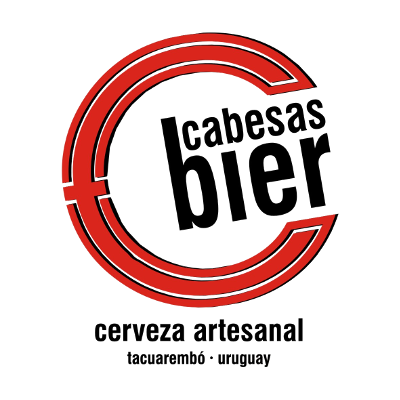 Susana Cabrera - “Pasos del escritor y miscelánea sobre su obra”Hora: 19:00 - Club DemocráticoTaller con el Profesor  Ignacio Borad “La Literatura y la juventud”Dirección de JuventudHora: 20:00 - Club Democrático Evento Juvenil: “CODEX FREE” Batallas de RAP                                   . AUSPICIA: CABESAS BIER. Venta de chopp directoDirección de JuventudEXPOSICIONES ABIERTAS:Desde el martes 16: “MUSEO DEL CARNAVAL” en Casa de la CulturaDesde el miércoles 17: “BIBLIOTECA DEL ESCRITOR TOMAS DE MATTOS” en Club del Libro “De Vera”, con visitas guiadasDesde el miércoles 17: “PATRIMONIO MATERIAL DE TACUAREMBÓ” en Club DemocráticoDesde el miércoles 17: “FRIDA Y DIEGO, UNA SONRISA AL CAMINO” en Club DemocráticoDesde el jueves 18/10: “CAVERNA” de Ignacio de Mattos en MUARTEDITORIALES QUE PARTICIPAN EN LA VENTA:EMISORAS  QUE TRANSMITIRAN DESDE EL ESPACIO DE LAS COMUNICACIONES DE CLUB DEMOCRÁTICO                                RADIOS                                                                                           PROGRAMAS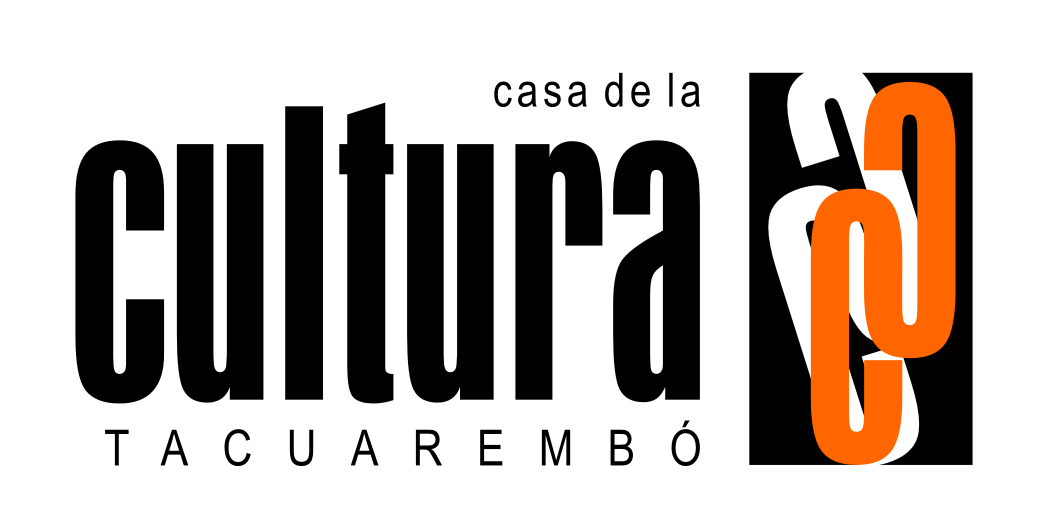 Dap                                                      Libros más pequeñosHispanoaméricaSantillanaAmérica LatinaFin de SigloOsoOcéanoAleteaPaulinasMas pimientaKaffaUdelarEscritores de TacuarembóAsoc.  Escritores de RiveraRadio Tacuarembó : Miércoles ,  jueves y  viernesRadio Zorrilla de San MartinFM 88.9 : Programa CentauroFM 90.3 :  miércoles y jueves de 10:00 a 12:00ADELANTE  - Cobertura de la inauguraciónMICROFONO  ABIERTO de 9:00 a 12:00OJO CLINICO de 14:00 a 16.00APLAUSOS de 16:00 a 17:30CENTAURO: miércoles 17 de 18:30 a 20:00 y viernes de 18:15 a 19:30 